S2 Figure: Meta-analysis of the relative risk for breast cancer associated with current or recent use of progestagen-only contraceptives in various subgroupsCI = Confidence interval; HC = Hormonal contraceptive; IUD = Intra-uterine device. a Studies which include pre-menopausal women only. b Reference group had no prior use of progestagen-only or combined oral contraceptives.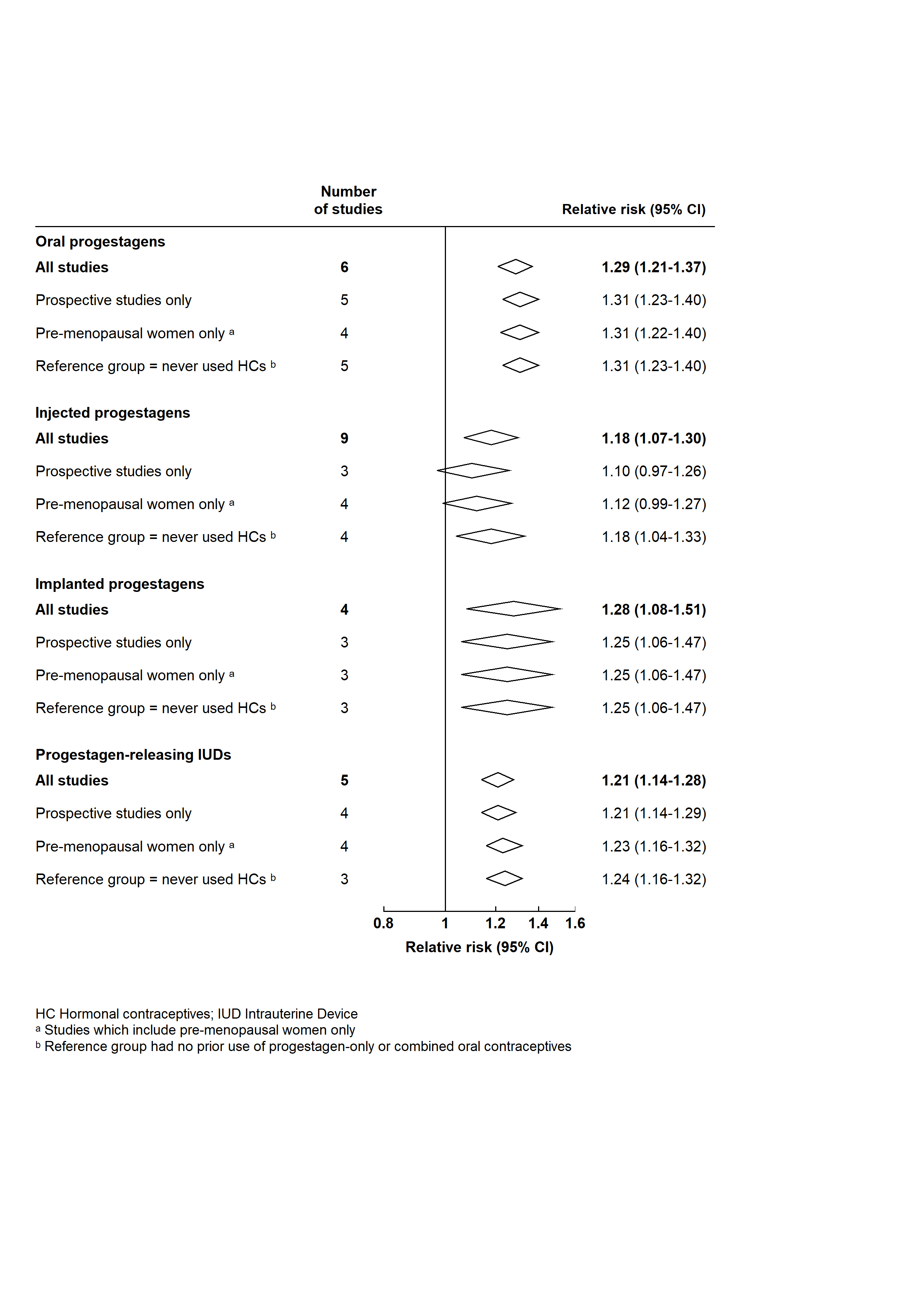 